东方红资产管理2021暑期校园招聘简章一、关于我们上海东方证券资产管理有限公司（简称：东方红资产管理）成立于2010年7月28日，是东方证券股份有限公司的全资资管子公司，是国内首家获中国证监会批准设立的券商系资产管理公司，也是业内首家获得公募基金管理业务资格的券商资管公司。秉持“感恩、责任、梦想”的企业文化价值观，东方红资产管理致力于成为一家受人尊敬的资产管理公司。公司始终以客户利益为先，不断提升“专业投研+专业服务”双轮驱动的核心竞争力，坚持长期价值投资，权益和固定收益类中长期投资业绩表现出色，同时积极向客户传导正确的投资与资产配置理念，通过深度实践和不懈探索，助力行业良性生态的形成，努力实现让中国老百姓有尊严养老的目标，实现金融让社会更加美好的初心愿望。二、面向人群2021年9月-2022年8月毕业生三、招聘日历网申（即日起至5月5日）—在线测评（4月-5月滚动开展）—面试（5月-6月滚动开展）—实习答辩（7月-8月）—offer发放（9月-10月）四、投递方式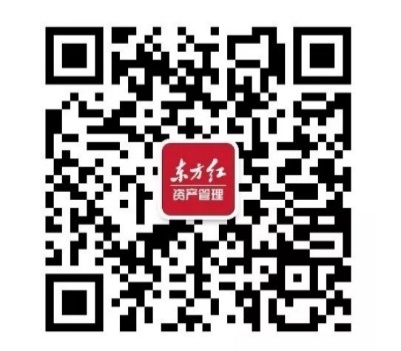 欢迎关注【东方红资产管理招聘】，进入【人才招聘】—【校园招聘】，进行简历投递。或访问校招官网：https://campus.liepin.com/dfham五、招聘岗位行业研究员工作地点：上海【岗位职责】1、跟踪负责行业趋势、产业政策与公司动态，前瞻性把握潜在投资机会，并能迅速组织完成高质量调研工作；2、建立与维护研究模型与框架体系，深度调研、紧密跟踪重点覆盖上市公司及相关产业链、公司核心竞争力、公司未来盈利增速、公司内在价值等问题进行深入研究，撰写研究报告，并提供投资建议；3、对投资经理的研究需求做出及时反馈，为投资经理投资决策提供判断依据。【任职要求】1、硕士及以上学历；2、金融、经济、会计、资产评估等复合背景相关专业优先；3、具备良好的分析能力、表达能力和人际沟通能力；4、具有高度的进取精神和责任心，能够适应较高的工作强度；5、所负责的行业具有深刻的理解与洞见，具有财务分析复合背景尤佳。固定收益研究员工作地点：上海【岗位职责】1、对持仓的债券品种保持定期跟踪，为拟投资的债券品种提供及时的信用分析，前瞻性的提示个券信用风险；2、完善内部信用评级系统的财务分析部分，并定期进行模型校正；3、完善行业信用评级方法论，从财务层面对存量和增量债券进行定期系统性梳理；4、负责转债研究，完成个券报告并做后续跟踪；5、跟踪海内外宏观经济数据，分析经济形势；6、与外部卖方研究机构、相关行业及上市公司建立良好关系，及时取得有效的市场信息。【任职要求】1、硕士及以上学历；2、实习岗位包括：信用研究员/可转债研究员；3、优秀的数据分析能力和市场解析能力，具有编程能力尤佳；4、对债券市场有了解，具备宏观或财务基础；5、良好的沟通能力和责任心，具有较强的写作和表达能力。量化研究员（资产配置方向）工作地点：上海【岗位职责】1、跟踪全球宏观变化，在已有成果基础上进行宏观监控模型的研究与开发；2、根据需求进行大类资产配置方案的设计与回测；3、独立进行投资策略的研究与开发；4、研究环境中服务器和数据库的维护；5、交与的其他日常任务。【任职要求】1、硕士及以上学历，博士优先；2、扎实的数理功底，宏观经济或资产定价相关专业背景；3、熟练阅读外文文献；4、使用Python进行项目开发，熟悉Linux编程环境。ABS项目管理岗工作地点：上海【岗位职责】1、资产证券化项目的前期尽职调查、可行性方案的设计与撰写等；2、对项目入池资产筛选、交易结构设计、现金流预测、相关法律文件撰写等工作；3、资产支持证券的路演等工作；4、研究资产证券化相关的法律法规、会计和相应的监管规定。【任职要求】1、硕士及以上学历；2、金融、经济、会计、法律、资产评估等相关专业优先；3、通过CFA、CPA或者CMA考试者优先；4、具备良好的表达能力和人际沟通能力；5、具有高度的进取精神和责任心，能够适应较高的工作强度。渠道经理岗工作地点：上海/北京/深圳/广州【岗位职责】1、负责代销渠道的维护与服务工作；2、负责营销策划方案及数据分析工作，建立渠道服务档案；3、研究国内国际的资本市场投资实践，制作投资者教育PPT材料；4、学习外文类、研究类材料，制作相关营销材料。【任职要求】1、硕士及以上学历；2、金融、经济、会计、法律、资产评估等相关专业优先；3、具有良好的书面、口头表达和沟通能力，有优秀演讲能力优先；4、具有良好的独立工作能力，具备较好的PPT制作、Excel操作能力；5、工作细心，抗压力强，富有热情和奉献精神。前端开发工程师（互联网业务）工作地点：上海【岗位职责】1、负责前端H5、PC站点的架构设计、业务研发；2、负责前端用户体验优化，性能优化；3、协同产品经理进行基金行业竞品分析等。【任职要求】硕士及以上学历，计算机相关专业优先；有APP、H5、JS等的前端编码实践能力，熟悉常用的框架如：Vue，React等；熟悉公众号、小程序等应用的开发上线流程；正直、乐观、积极，以客户利益为中心，具有较强的学习能力、沟通能力、身心抗压能力、责任心、主动性，工作热情高。JAVA开发工程师工作地点：上海【岗位职责】分析产品需求，根据规范进行系统设计及开发；参与公司整体技术架构设计、实现和性能优化；能够独立完成代码的开发、评审工作；负责各类业务系统的测试设计、执行及优化；根据开发规范编写各种开发文档及项目文档。【任职要求】硕士及以上学历，计算机相关专业；熟悉J2EE设计模式，精通Java及Web应用的开发；熟悉常用的J2EE框架如SpringBoot，Mybatis等；熟悉linux操作系统；良好的学习能力，有责任心，具备良好的团队协作能力。前端开发工程师工作地点：上海【岗位职责】1、基于Vue.js、Ant Design等完成H5前端项目开发，进行性能优化；2、通过各种前端技术手段，提高用户体验；3、与后台工程师深度交流合作，一起研讨技术实现方案；4、根据开发规范编写各种开发文档及项目文档。【任职要求】硕士及以上学历，计算机相关专业；熟悉HTML5/CSS3/bootstrap/nodejs等前端技术，了解vue.js框架，有互联网公司实习经验优先；熟悉ES6,了解常用的打包工具如webpack等；熟悉Internet基本协议（如TCP/IP，HTTP等）内容及相关应用；良好的学习能力，有责任心，具备良好的团队协作能力。数据开发工程师工作地点：上海【岗位职责】负责数据仓库的构建，业务需求实现；负责数据模型的设计，ETL实施、ETL性能优化、ETL数据监控以及技术问题的解决；负责数据指标建设，多维分析，主题集市建设等； 4、负责数据字典维护，提升数据资产质量。【任职要求】硕士及以上学历，计算机，数学等相关专业；2、熟悉Hive/SQL，熟悉Flink/Spark/Map-Reduce/MPP分布式计算框架，熟悉大数据的离线/实时处理，可以进行海量数据模型的设计、开发；3、工作认真，负责，良好的团队合作精神和解决问题分析能力。钻研技术克服困难，勇于挑战；有金融业务意识，具有主动思考基于业务场景下的数据体系建设优先；有相关实习经验优先。产品经理（信息技术）工作地点：上海【岗位职责】1、负责软件系统产品规划、产品设计、以及产品上线后续的迭代优化；2、收集和分析用户需求，帮助用户梳理管理流程，针对痛点给予用户详细的解决方案；3、对于产品或解决方案效果有明确的规划和目标，协调内外部资源，确保项目按计划落地，把握质量控制；4、负责产品上线后的运营保障工作，完成用户反馈收集、产品运营数据分析工作，推动产品不断优化和创新。【任职要求】1、硕士以上学历，金融、计算机相关专业；2、了解基金行业相关政策法规，有大型互联网金融企业或金融行业实习经验者优先考虑；3、熟练掌握AXURE、VISIO、XMIND等流程设计与原型设计基础工具，有专业的产品设计和创新能力；4、优秀的学习能力、沟通能力、报告撰写能力。技术运营与系统安全方向工作地点：上海【岗位职责】1、负责制定公司网络安全策略，建设信息安全管理体系，提升公司网络安全水平；2、负责公司技术架构平台的规划、测试、实施及运维工作；3、负责应用系统的规划建设、运营保障，有序推动计划项目的建设工作；4、负责各类业务系统的测试设计、执行及优化；5、负责各类信息系统、业务系统的测试设计、执行及优化工作。【任职要求】1、硕士以上学历，计算机、软件工程、数学等相关专业，具有信息技术相关证书者优先；2、实习岗位包括：网络安全/基础架构/系统管理/软件测试；3、基础知识扎实，学习能力强，思维敏捷，具备良好的理解力、逻辑思维和沟通能力，善于主动思考，具备较强的问题分析和解决能力；4、工作认真负责，拥有良好的团队合作精神。乐于钻研技术克服困难、勇于挑战；5、熟悉主流数据库技术、程序开发语言/开发框架、网络安全产品、操作系统配置维护技术的优先。有相关实习或项目经验者优先。管理培训生旨在培养高度契合东方红核心价值观、认同长期价值投资理念且具备培养潜质的优秀毕业生，成为未来推动和落实公司长期战略目标的关键人才。工作地点：上海【岗位职责】本次管培生岗位覆盖：风险管理、产品、市场、运营管理等方向。【任职要求】1、硕士学历以上毕业生，金融/经济/金融工程/计算机/信息管理/统计/数学/营销/管理等专业优先。2、热爱资管行业，拥有投身价值投资的初心，不惧挑战，追求个人价值与团队成就共赢。3、强烈的好奇心与求知欲，具备逻辑化与多元化的思考方式。4、出色的沟通能力，擅长跨任务的协同与推进；拥有学生会/社团等经验者优先。